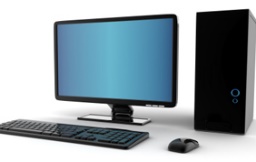 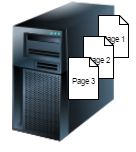 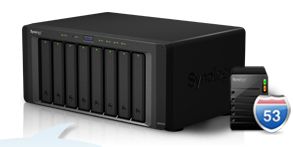 A compléter parA compléter par la bonne personne…Adresse IP source
(du demandeur)(émetteur = demandeur)URL site web demandé(émetteur = demandeur)Adresse IP serveur DNS(émetteur = demandeur)Adresse IP du destinataireServeur DNSA compléter parA compléter par la bonne personne…Adresse IP source
(du demandeur)(émetteur = demandeur)URL site web demandé(émetteur = demandeur)Adresse IP serveur DNS(émetteur = demandeur)Adresse IP du destinataireServeur DNS